Week beginning 01.03.21									MN SSM ADOrder the coins.Cut and paste the coins below and arrange them from smallest value to largest value in the boxes.Smallest value	Largest value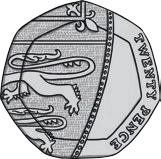 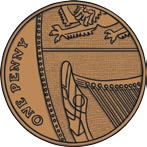 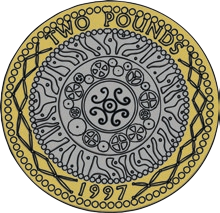 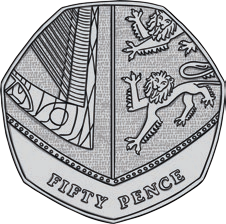 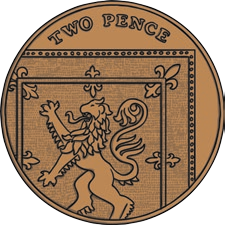 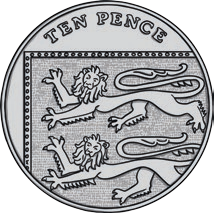 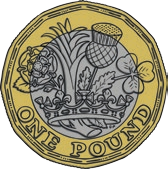 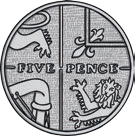 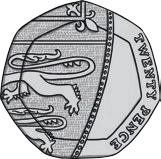 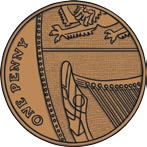 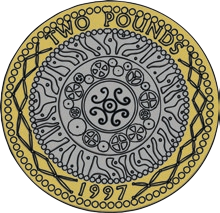 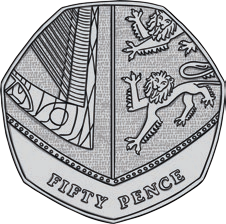 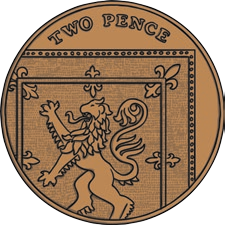 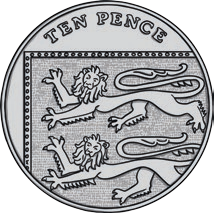 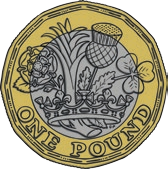 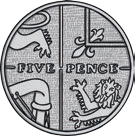 